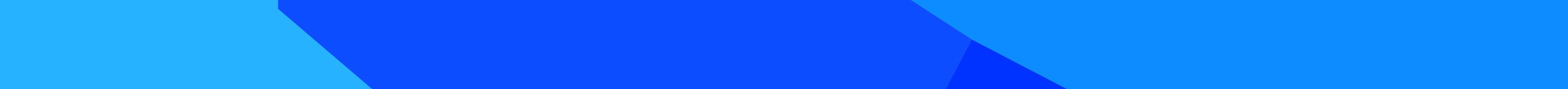 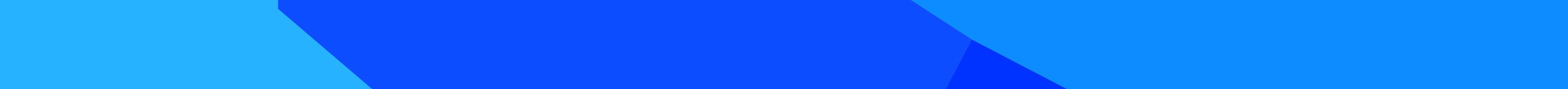 	A 	ProjectgegevensHet project1	Naam project:  2 	Projectnummer: 3	Locatie (straatnaam): 	van (zijstraat): 	tot (zijstraat): 4    Stadsdeel of stadsdelen:5    Gewenst tijdvenster (jaar, kwartaal):6    Datum van indiening:7    Programma:	De opdrachtgever1	Naam bedrijf: 2	Naam projectleider: 3	Functie: 4	Telefoonnummer: 5	E-mail: De indiener 1	Naam bedrijf: 2	Naam indiener: 3	Functie: 4	Telefoonnummer: 5	E-mail: 	B	Toelichting project1	Korte omschrijving van de aard van de werkzaamheden (type activiteit): 2	Aanleiding en noodzaak project en waarom is voor dit tijdvenster gekozen?3	Kaart / afbeelding geografische ligging van de werkzaamheden: 4	Geschatte tijdsduur van de werkzaamheden in weken: 5	Werktijden (start- en eindtijden): 6	Is er sprake van nachtwerk? 7	Bij bouwwerkzaamheden: welke effecten hebben de activiteiten op de openbare ruimte? 	Denk hierbij aan de bouwveiligheidszone, de hijszone en de valzone op de openbare ruimte / weg:8	Welke openbare ruimte denkt u nodig te hebben voor de bouwketen, opslag op het terrein et cetera?	C	OmgevingsscanOm de hinder voor de omgeving zo veel mogelijk te beperken, vragen we u de impact van uw activiteit in kaart te brengen. Dit helpt u bij het opstellen van uw communicatiestrategie. Bovendien zijn er wellicht raakvlakken met andere activiteiten. Werk de uitkomsten van de omgevingsscan uit in een overzichtelijke tabel en op kaartmateriaal van de omgeving en kijk daarbij naar:1	Welke belangrijke maatschappelijke voorzieningen zijn er in de omgeving? (Bijvoorbeeld een ziekenhuis, scholen, politie- of brandweerposten of grote ondernemingen).2	Wat is het karakter van de buurt en de omwonenden? Is het een woonwijk, zijn er veel kinderen of juist oudere bewoners? Ligt er een winkelstraat of bedrijventerrein in het projectgebied?3	Welke aanrijroutes en / of doorgaande routes voor nood- en hulpdiensten en het openbaar vervoer ondervinden effecten van uw project? 
	D	RisicoanalyseIn dit hoofdstuk laat u zien welke risico’s de planning en / of uitvoering kunnen beïnvloeden. Vermeld ook welke oplossingen of maatregelen u inzet om deze risico’s te voorkomen of te minimaliseren.Planning gebonden risico’s 1	Zijn er weersafhankelijke factoren die uitloop kunnen veroorzaken?2	Zijn er vergunningentrajecten (bijvoorbeeld omgevings-, kap- of nachtvergunning)?3	Zijn er werkzaamheden aan kabels en leidingen of andere volgordelijke afhankelijke activiteiten?  Project / locatie specifieke risico’s1	Geef aan wat de mogelijkheden (aan- en afrijroutes) van nood- en hulpdiensten zijn langs en/of door het werkvak én op de werklocatie zelf.2	Zijn er raakvlakken met de routes van het openbaar vervoer of werkzaamheden in de invloedssfeer van bijvoorbeeld de bovenleiding van de tram?3	Werkt u in de invloedssfeer van een VRI (verkeersregelinstallatie)?4	Geef een (bouw)logistieke voorkeursroute op van en naar de locatie. Probeer hierbij een inschatting te geven van de benodigde frequentie en eventueel tijdsafhankelijke factoren.5	Zijn er aanvullende regels en richtlijnen van kracht, bijvoorbeeld rondom ambassades, nood- en hulpdienstenposten, ziekenhuizen, het strandseizoen of winkel- en parkeergebieden?6	Zijn er, voor zover u weet, andere projecten/evenementen in de omgeving die invloed kunnen hebben op de verkeersafwikkeling rondom de projectlocatie?  	E	Bereikbaarheid: faseringen en omleidingsroutesMaak de bereikbaarheid voor voetganger, fiets, gemotoriseerd verkeer en openbaar vervoer op hoofdlijnen inzichtelijk. Laat per fase de exacte locatie van het werkterrein zien, inclusief alle overige onttrekkingen van de openbare ruimte. Het gaat hierbij om de verkeerstechnische gevolgen. Aan de hand van deze tekst en schetsen moet duidelijk zijn hoe de verkeerssituatie er uitziet voor alle verkeersdeelnemers, op ieder willekeurig moment binnen het project. Vermeld de werktijden en geef aan hoe u rekening houdt met de spitsperioden.	F	CommunicatieLaat in grote lijnen zien hoe u de communicatie inricht. Maak hiervoor gebruik van een uitgebreide omgevingsscan (zie onderdeel C) en stakeholdersanalyse. Op basis van de omgevingsscan en achtergrond van het project maakt u een eerste aanzet voor een communicatiestrategie. Denk hier ook al na over een kernboodschap die u straks gaat gebruiken in uw verhaal naar de omgeving. Welke mogelijk issues spelen er? Houd ook rekening met de voorgeschiedenis van het project. In steeds meer gevallen is er sprake van een (lang) samenspraaktraject met de buurt voor de eerste schop de grond in gaat. Hoe dat proces is verlopen, is cruciaal voor de uitvoering. Beschrijf ook de eindsituatie: het waarom van het project.Let op: u ontvangt in de terugkoppeling op uw BVC- Hoofdlijnenplan van het Team Bereikbaarheidsregie een communicatieklasse waar uw werk in valt. In het ‘Haags Handboek Communicatie Bereikbaarheid’ leest u welke communicatiemiddelen u bij deze communicatieklasse moet inzetten. Deze informatie gebruikt u bij het verder uitwerken van uw communicatiestrategie in een communicatieplan bij het BVC-Plan.	G	InstemmingOm te mogen starten met de activiteit, is instemming van betrokken partijen essentieel. Bij de terugkoppeling op het BVC-Hoofdlijnenplan geeft het Team Bereikbaarheidsregie aan van welke partijen u goedkeuring nodig heeft. Let op dat u ruim op tijd contact met hen opneemt. U hoeft hier in het BVC-Hoofdlijnenplan nog geen paragraaf over op te nemen. Colofon Gepubliceerd: oktober 2019 Het format voor het BVC-Hoofdlijnenplan is een uitgave van de gemeente Den Haag. Redactie: bereikbaarheid@denhaag.nl 